Práce (co se nehodí, škrtněte): diplomová Posudek (co se nehodí, škrtněte): vedoucího Práci hodnotil(a) (u externích hodnotitelů uveďte též adresu a funkci ve firmě):PhDr. Stanislav Stark, CSc.Práci předložil(a): Bc. Helena HlouškováNázev práce: Křesťanské církve v období studené války (se zaměřením na Církev československou husitskou)1.	CÍL PRÁCE (uveďte, do jaké míry byl naplněn): Téma autorka zvládla, podařilo se jí zpracováním především historických materiálů podat celkový obraz situace v letech 1948-19687, jak se utvářela a vyvíjela ve vztazích mezi církvemi a státem.2.	OBSAHOVÉ ZPRACOVÁNÍ (náročnost, tvůrčí přístup, proporcionalita teoretické a vlastní práce, vhodnost příloh apod.): Téma je značné náročné, autorka si s ním poradila, podala v jednotlivých kapitolách přehledný výklad situace hlavních církví v Československu po roce 1948. Je nutno uvést, že práce má kompilační charakter, nepřináší nové poznatky, ale druhé straně je nutno ocenit autorčinu snahu o vytvoření shrnujícího obrazu situace.3.	FORMÁLNÍ ÚPRAVA (jazykový projev, správnost citace a odkazů na literaturu, grafická úprava, přehlednost členění kapitol, kvalita tabulek, grafů a příloh apod.): Práce je napsána přehledně a srozumitelně bez větších chyb. Také citace jsou vhodně vybrány, stejně tak i přílohy. Je nutno ocenit autorčinu píli při studiu příslušných materiálů.4.	STRUČNÝ KOMENTÁŘ HODNOTITELE (celkový dojem z práce, silné a slabé stránky, originalita myšlenek apod.): Práce je velmi dobrým shrnutím pohledu soudobé historie na období  1948-1968 , co se týče postavení církví v Československu. Pozitivem je to, že se autorka opřela o celou radu historických studií. Za jistý nedostatek lze považovat fakt, že zaměření na Církev československou je poněkud slabší, nakonec převažuje výklad pozic katolické církve.  Práci doporučuji k obhajobě.5.	OTÁZKY A PŘIPOMÍNKY DOPORUČENÉ K BLIŽŠÍMU VYSVĚTLENÍ PŘI OBHAJOBĚ (jedna až tři): 1. Setkala se autorka s teoretickým zdůvodněním podpory socialismu například v díle J. L. Hromádky?2. Přímo do archívu se autorka nedostala?6.	NAVRHOVANÁ ZNÁMKA (výborně, velmi dobře, dobře, nevyhověl): Výborně a to i přesto, že autorka proporcionalitu práce vzhledem k názvu nedodržela, ale jinak je její výklad velmi ucelený.Datum: 	5. května 2013						Podpis:PhDr. Stanislav Stark, CSc.                                                                                                                             oponent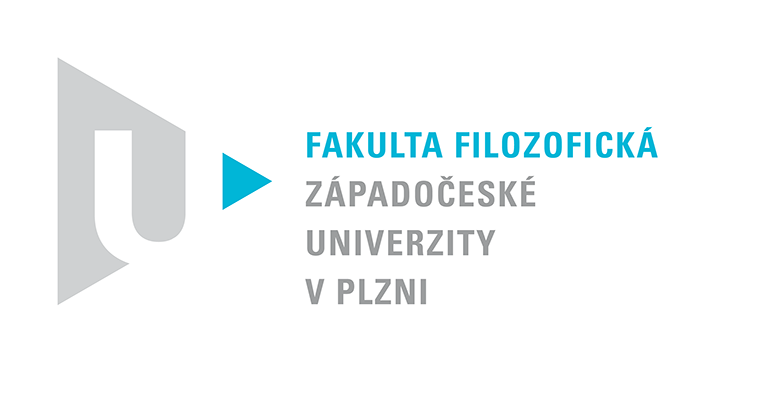 Katedra filozofiePROTOKOL O HODNOCENÍ PRÁCE